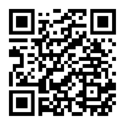 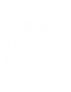 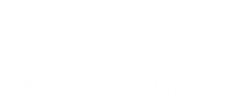 PROCESSO SELETIVO 05/2023VAGA DE CONTRATO TEMPORÁRIO ANO 2023FORMULÁRIO DE INTERPOSIÇÃO DE RECURSOSCARGO:______________________________________________________________NOME DO CANDIDATO______________________NÚMERO PRÉ INSCRIÇÃO_____DATA DO RECEBIMENTO DO RECURSO____/_____/_____ARGUMENTOS:_______________________________________________________________________________________________________________________________________________________________________________________________________________________________________________________________________________________________________________________________________________________________________________________________________________________________________________________________________________________________________________________________________________________________________________________________________________________________________________________________PROTOCOLO DE COMPROVAÇÃO DE ENTREGA DE RECURSO AO CANDIDATO PREENCHIDOCARGO:__________________________________________NÚMERO PRÉ INSCRIÇÃO:__________________________ASSINATURA DO RECIBO:__________________________DATA___/___/___OBSERVAÇÃO:____________________________________